MEDIA RELEASE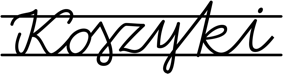 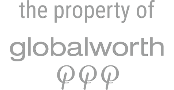 Warszawa, 14 września 2021Koszyki zapraszają na spotkanie z Łukaszem Kozakiem i Szczepanem Twardochem23 września Hala Koszyki będzie gościć dwóch wybitnych twórców. Szczepan Twardoch, doskonale znany z bestsellerowego „Króla” i „Morfiny”, poprowadzi spotkanie z Łukaszem Kozakiem, autorem książki „Upiór. Historia naturalna”. Wydarzenie uświetni koncert Adama Struga wraz zespołem oraz wystawa prac Aleksandry Waliszewskiej.Spotkanie autorskie odbędzie się na antresoli w Hali Koszyki o godz. 18.00. Zostanie ono uwieńczone koncertem zespołu Adama Struga, zaś po nim będzie można osobiście porozmawiać z pisarzami i zdobyć ich autografy. Na miejscu będzie też można nabyć książki obu autorów: „Upiora” podczas spotkania, a książki Szczepana Twardocha w księgarni Świat Książki na parterze Hali Koszyki. Oprawa wizualna wydarzenia będzie wzbogacona pracami Aleksandry Waliszewskiej, której dzieła posłużyły jako ilustracje do „Upiora” Kozaka.Łukasz Kozak – mediewista, ekspert w dziedzinie technologii i nowych mediów oraz promocji dziedzictwa kulturowego. Badacz nieoczywistych wątków w historii kultury. Autor książek „Upiór. Historia naturalna” i „With Stake and Spade. Vampiric Diversity in Poland” – pierwszych wyczerpujących opracowań na temat polskich wierzeń i epizodów wampirycznych.Szczepan Twardoch – pisarz, publicysta, autor bestsellerowych powieści jak Morfina (2012), Drach (2014), Król (2016), Królestwo (2018) czy Pokora (2020). Uhonorowany licznymi prestiżowymi nagrodami, między innymi Paszportem „Polityki”, Brücke Berlin-Preis, Nagrodą Czytelników Nike czy literacką nagrodą EBRD za tłumaczenie „Króla” w przekładzie Seana Gaspera Bye’a. Na podstawie tej kultowej powieści powstał serial, który swoją premierę miał w telewizji Canal+. Adam Strug – śpiewak i instrumentalista, autor piosenek, kompozytor muzyki teatralnej i filmowej, producent i kurator muzyczny, scenarzysta filmów dokumentalnych, radiowiec, popularyzator muzyki tradycyjnej.Aleksandra Waliszewska – malarka, mieszka i pracuje w Warszawie.Aktualne informacje o wydarzeniu dostępne na Facebooku Hali Koszyki. O HALI KOSZYKIHala Koszyki została wzniesiona ponad 100 lat temu przy ulicy Koszykowej w Warszawie na terenie ówczesnego folwarku Koszyki. Zaprojektowana w secesyjnym stylu przez architekta Juliusza Dzierżanowskiego, dopiero jesienią 2016 roku wróciła na mapę miasta jako wyjątkowy punkt towarzyski i kulinarny, gdzie można zjeść w kilkunastu restauracjach i barach lub kupić produkty spożywcze do domu. Kompleks obejmuje 16 000 mkw. powierzchni biurowej i 6 500 mkw. powierzchni handlowej. Właścicielem i zarządcą Hali Koszyki jest Globalworth.www.koszyki.com KONTAKTPaweł Słupski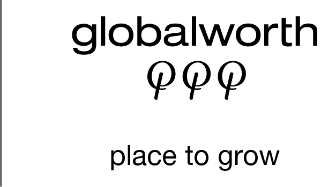 Senior PR & Marketing ManagerM: +48 532 795 290E: pawel.slupski@globalworth.pl